«Мойылды аулының № 47 сәбилер бақшасы»  мемлекеттік қазыналық коммуналдық кәсіпорны ПАСПОРТЫ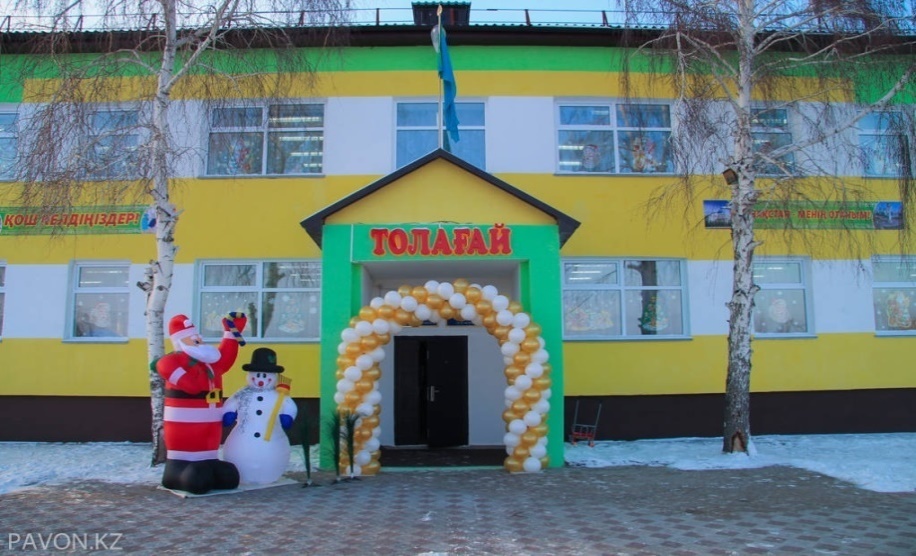 АЙМАН  БЕЙСЕНБІҚЫЗЫ  БЕСПАЕВА«Мойылды аулының № 47 сәбилер бақшасы»  мемлекеттік қазыналық коммуналдық кәсіпорнын басшысы БЕСПАЕВА  АЙМАН  БЕЙСЕМБИНОВНАРуководитель  Государственное казенное коммунальное предприятие «Ясли-сад № 47 cело Мойылды» Басшы  Беспаева  Айман  БейсембықызыАшылу мерзімі2015 жылы 21  желтоқсанМекенжайыОрталық көшесі, 2/1Жобалық қуаты120 орын ,  «INDIGO: 120 бала Балабақшаның жалпы көлемі1262,80кв.м.; бірқабатты, типтік Балалар  саны120  бала,оның ішінде :1-2 жас  - 15 бала                                                                                2-3 жас  - 16 бала                                                                                   3-4 жас  - 18 бала                                                                                  4-5 жас  - 29  бала                                                                                  5-6 жас   -  27 бала                                                                             оқыту тілі:казақ, 6 топ: 105 бала Ауысым2 ауысым Оқу үрдісін цифрландыруЖоғарыжылдамдықты  интернет – 40 Мб/сек;IT-кабинет–1 «Codemonkey», «Python» бағдарламалармен қамтамасыз етілген);Teacheroffice – 1 («Смарт Павлодар» жүйесіне қосылғанБалабақшаның  материалдық базасыТоптар -6Ұйқы бөлмелер -6 Ән күй залы-1Дене шынықтыру  залы –біріктірілген  Бассейн- жоқӘдіскер кабинет-1Логопед кабинет- 1Дәрігерлікблок-2 Интерактивтік тақта -0Психолог кабинеті  -1Кітап фонд:Бала әдебиеті,кітаптар -11Әдістемелік әдебиеттер  -  137Топтарға комплекті жиһаз -6Ұйқтау бөлмедегі комплекті жиһаз -6Жұмсақ   инвентарь:Төсек орын -200Кілем, кілемшелер -34Негізгі құралдар :Кір жуу машина -1Су қайнату котел -1Үтіктеу тақта  - 1центрифуга-1компьютер -4Кадрлық құрамыПедагогтардыңжалпы саны – 16;Жоғары біліммен – 12, оның ішінде мектепке дейінгі жоғары біліммен -1;Арнайы-орта – 4, оның ішінде мектепке дейінгі біліммен – 2Біліктілік бойынша:жоғары-3«1» -5«2» -3Біліктіліксіз-5Тәрбиешілердің жалпы саны -11Жоғары біліммен – 8, оның ішінде мектепке дейінгі жоғары біліммен -1;Арнайы-орта – 3, оның ішінде мектепке дейінгі біліммен – 2Біліктілік бойынша:жоғары-1«1» -4«2» -3Біліктіліксіз-3Балаларды тамақтандыру туралы  мәлімет9177и 10152  тенге Балабақшаны қаржыландыру 2017-47043 т2018-45547 т2019-60454 тБалабақша туралы мәлімет Балабақшаның приоритеттік бағыты: «Тіл танымдық»Жұмыс нәтижелері2018 - 2019 у/г: (педагогтар бойынша)Қалалық:Білім басқармасының мадақтамалары -2 педагогаОблыстық:"ЕRTIS"телеарнасының веб- сайты "Бар әлемге бейбітшілік!" байқауы  (мадақтама -1)Республикалық:Республикалық оқытушылар сайысы  "Ұлағатты ұстаз"  (мадақтама -1) Респуб.интел.сайыс "Педагог-новатор в дошкольном образований" (мадақтамалар -1)Республикалық онлайн байқауы"Қазақтың қайсар ұлдары"(мадақтамалар -1)Халықаралық:Международный фестиваль "Лазурный берег" (мадақтамалар - 3)Халықаралық турнир «Үркер» (мадақтамалар -1)Дистанционный конкурс "Лучшая авторская разработка" (дипломы -4)Дистанционный проект для детей "Осенняя пора" (дипломы -3)2018 - 2019 у/г: (тәрбиенушілер бойынша)Қалалаық:Қалалық сайыс «Папа,мама и я» (мадақтамалар-1) Облыстық:"ЕRTIS"телеарнасының веб- сайты "Бар әлемге бейбітшілік!" байқауы  (мадақтамалар -1)Республикалық:Республикалық онлайн байқауы"Қазақтың қайсар ұлдары"(грамота -2)Халықаралық: Международный фестиваль "Лазурный берег" (мадақтамалар -10)Халықаралық турнир «Үркер» (мадақтамалар -1)Дистанционный проект для детей "Осенняя пора"(мадақтамалар -10)Перспективті дамуМДҰ-да денсаулық сақтау кеңістігін кеңейту Мектепке дейінгі түрлі жастағы  балалармен жұмыс жасауға арналған әдістемелік құралдар әзірлеу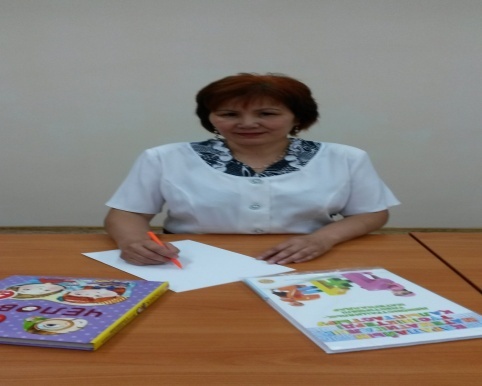 5  наурызда 1969 жылы Павлодар облысының Качир ауданында дүниеге келген.1999 жылы  Павлодар педагогикалық   колледжесында  «мектепке дейіңгі тәрбие мен оқыту.» мамандығы бойынша тәмамдады,  2006 жылы ИнЕУ факультеті "Бастауыш сынып мұғалімі» университетінің  аяқтады.  Еңбек жолын Павлодар қаласынын № 120 сәбилер-бақшасында   тәрбиеші мамадығында жұмысын  бастады (1999-2008 жж.) 2008-2010 жылдары Павлодар қаласынын № 6 сәбилер-бақшасында -        әдіскер.2010-2012  жылдары – Павлодар қаласы № 85 сәбилер-бақшасында   әдіскер2013-2015 жылдары – Павлодар қаласы № 32 сәбилер-бақшасында   әдіскер 21.12.2015 жылы – Мойылды аулының № 47 сәбилер бақшасы»  мемлекеттік қазыналық коммуналдық кәсіпорнын басшысы Жеке қасиеттері: жауапкершілік, мақсаттылық,  коммуникативтік, , жоғары еңбексуйгіштік, алдына қойған міндеттерге шығармашылық көзқарас, пунктуалдік.Түрлі деңгейдегі грамоталар мен алғыс хаттармен марапатталған.Еңбек жолын Павлодар қаласынын № 120 сәбилер-бақшасында   тәрбиеші мамадығында жұмысын  бастады (1999-2008 жж.) 2008-2010 жылдары Павлодар қаласынын № 6 сәбилер-бақшасында -        әдіскер.2010-2012  жылдары – Павлодар қаласы № 85 сәбилер-бақшасында   әдіскер2013-2015 жылдары – Павлодар қаласы № 32 сәбилер-бақшасында   әдіскер 21.12.2015 жылы – Мойылды аулының № 47 сәбилер бақшасы»  мемлекеттік қазыналық коммуналдық кәсіпорнын басшысы Жеке қасиеттері: жауапкершілік, мақсаттылық,  коммуникативтік, , жоғары еңбексуйгіштік, алдына қойған міндеттерге шығармашылық көзқарас, пунктуалдік.Түрлі деңгейдегі грамоталар мен алғыс хаттармен марапатталған.Родилась 5 марта в 1969 году в Качирском районе Павлодарской области.  В 1999  году закончила Павлодарский  педагогический колледж по специальности «Дошкольное обучение и воспитание», в 2006  году закончила Инновационный Евразийский Университет , факультет "Методика начального обучения» по специальности «Учитель начальных классов».Трудовую деятельность начала воспитателем  в ГККП «Ясли-сад№120» (1999-2008 гг.)2008-2010 годы – методист в ГККП  «Ясли-сад № 6»2010-2012 годы – методист в ГККП  «Ясли-сад № 85»2013-2015 годы – методист в ГККП  «Ясли-сад№ 32»с 21.12.2015г - по настоящее время является руководителем ГККП  «Ясли-сад № 47» с.Мойылды            Личные качества: ответсвенность, целеустремленность,  коммуникабельность, дисциплинарность,  высокая трудоспособность, обучаемость, пунктуальность.Награждена грамотами и благодарственными письмами различного уровня.Трудовую деятельность начала воспитателем  в ГККП «Ясли-сад№120» (1999-2008 гг.)2008-2010 годы – методист в ГККП  «Ясли-сад № 6»2010-2012 годы – методист в ГККП  «Ясли-сад № 85»2013-2015 годы – методист в ГККП  «Ясли-сад№ 32»с 21.12.2015г - по настоящее время является руководителем ГККП  «Ясли-сад № 47» с.Мойылды            Личные качества: ответсвенность, целеустремленность,  коммуникабельность, дисциплинарность,  высокая трудоспособность, обучаемость, пунктуальность.Награждена грамотами и благодарственными письмами различного уровня.